               Администрациясельского поселения Васильевка       муниципального района               Шенталинский         Самарской области      ПОСТАНОВЛЕНИЕ      от 13.06.2019  №27-п__ 446935  д.Васильевка, ул.Молодежная, 16                  тел./факс (8-84652) 45-1-99e-mail: vasilevka@shentala.suО проведении публичных слушаний по вопросу о внесении изменений в Правила землепользования и застройки сельского поселения Васильевка муниципального района Шенталинский 
Самарской областиВ соответствии со статьями 31, 33 Градостроительного кодекса Российской Федерации, руководствуясь статьей 28 Федерального закона 
от 06.10.2003 № 131-ФЗ «Об общих принципах организации местного самоуправления в Российской Федерации», Уставом сельского поселения Васильевка муниципального района Шенталинский Самарской области, Главой IV Правил землепользования и застройки сельского поселения Васильевка муниципального района Шенталинский Самарской области, утвержденных решением Собрания представителей сельского поселения Васильевка муниципального района Шенталинский Самарской области от 26.12.2013 № 107 (далее также – Правила), постановляю:1. Провести на территории сельского поселения Васильевка муниципального района Шенталинский Самарской области публичные слушания по проекту решения Собрания представителей сельского поселения Васильевка муниципального района Шенталинский Самарской области «О внесении изменений в Правила землепользования и застройки сельского поселения Васильевка муниципального района Шенталинский Самарской области» (далее также  – Проект решения).2. Информационные материалы к Проекту решения включают в себя Проект решения и пояснительную записку к нему.3. Срок проведения публичных слушаний по Проекту решения о внесении изменений в Правила – с 14.06.2019 до 14.08.2019 года.4. Срок проведения публичных слушаний исчисляется со дня официального опубликования настоящего постановления до дня официального опубликования заключения о результатах публичных слушаний.5. Органом, уполномоченным на организацию и проведение публичных слушаний в соответствии с настоящим постановлением (организатором публичных слушаний), является Комиссия по подготовке проекта правил землепользования и застройки сельского поселения Васильевка муниципального района Шенталинский Самарской области (далее – Комиссия).6. Представление участниками публичных слушаний предложений и замечаний по Проекту решения, а также их учет осуществляется в соответствии с главой IV Правил.7. Место проведения публичных слушаний (место проведения экспозиции Проекта решения) в сельском поселении Васильевка муниципального района Шенталинский Самарской области: 446935, Самарская область, Шенталинский район, д. Васильевка, ул. Больничная, 16. 8. Датой открытия экспозиции считается дата опубликования Проекта решения и его размещения на официальном сайте Администрации сельского поселения Васильевка муниципального района Шенталинский Самарской области в сети «Интернет»: http://vasilevka@shentala.su/ в порядке, установленном пунктом 1 части 8 статьи 5.1 Градостроительного кодекса Российской Федерации. Экспозиция проводится в срок до даты окончания публичных слушаний. Посещение экспозиции возможно в рабочие дни с 10.00 до 16.00.9. Собрания участников публичных слушаний по вопросу публичных слушаний в каждом населенном пункте сельского поселения Васильевка муниципального района Шенталинский Самарской области проводятся:в деревне Аделаидовка – «24» июня 2019 в 15.00 часов по адресу: деревня Аделаидовка, ул.Аделаидовская, д.19;в деревне Вязовка – «25» июня 2019 в 15.00 часов по адресу: д.Вязовка, ул.Московская, д.9;в деревне Новое Поле – «26» июня 2019 в 15.00 часов по адресу: деревня Новое Поле, ул.Новопольская, д.26;в селе Новое Суркино – «27» июня 2019 в 15.00 часов по адресу: с.Новое Суркино, ул.Луговая, д.2;в селе Смагино – «02» июля 2019 в 15 часов по адресу: с.Смагино, ул.Никольская, д.6;в селе Старое Суркино – «05» июля 2019 в 15 часов по адресу: с.Старое Суркино, ул.Центральная, д.2.в селе Сенькино – «10» июля 2019 в 15 часов по адресу: с.Сенькино, ул.Центральная, д.23;в деревне Васильевка – «12» июля 2019 в 15 часов по адресу: д.Васильевка, ул.Молодежная, д.16.10. Комиссии в целях доведения до населения информации о содержании Проекта решения обеспечить организацию выставок, экспозиций демонстрационных материалов в месте проведения публичных слушаний (проведения экспозиции Проекта решения) и в местах проведения собраний участников публичных слушаний по Проекту решения.11. Прием замечаний и предложений от жителей поселения и иных заинтересованных лиц по Проекту решения осуществляется по адресу, указанному в пункте 7 настоящего постановления, в рабочие дни с 10 часов до 16 часов. 12. Замечания и предложения могут быть внесены: 1) в письменной или устной форме в ходе проведения собраний участников публичных слушаний; 2) в письменной форме в адрес организатора публичных слушаний; 3) посредством записи в книге (журнале) учета посетителей экспозиции проекта, подлежащего рассмотрению на публичных слушаниях.13. Прием замечаний и предложений от участников публичных слушаний, жителей поселения и иных заинтересованных лиц по Проекту решения осуществляется в срок до 07.08.2019.14. Назначить лицом, ответственным за ведение протокола публичных слушаний по Проекту решения, заместителя главы сельского поселения Васильевка муниципального района Шенталинский Самарской области Чугунову Тамару Федоровну.15. Официальное опубликование настоящего постановления является оповещением о начале публичных слушаний. Настоящее постановление подлежит опубликованию в газете «Вестник поселения Васильевка» и размещению на официальном сайте Администрации сельского поселения Васильевка муниципального района Шенталинский Самарской области в сети «Интернет»: http://vasilevka.shentala.su/.16. Комиссии в целях заблаговременного ознакомления жителей поселения и иных заинтересованных лиц с Проектом решения обеспечить:официальное опубликование Проекта решения в газете «Вестник поселения Васильевка» 14.08.2019;размещение Проекта решения на официальном сайте Администрации сельского поселения Васильевка муниципального района Шенталинский Самарской области в сети «Интернет»: http://vasilevka.shentala.su/ 22.06.2019;беспрепятственный доступ к ознакомлению с Проектом решения в здании Администрации поселения (в соответствии с режимом работы Администрации поселения).17. В случае, если настоящее постановление будет опубликовано позднее календарной даты начала публичных слушаний, указанной в пункте 3 настоящего постановления, то дата начала публичных слушаний исчисляется со дня официального опубликования настоящего постановления. При этом установленные в настоящем постановлении календарная дата, до которой осуществляется прием замечаний и предложений от участников публичных слушаний, жителей поселения и иных заинтересованных лиц, а также дата окончания публичных слушаний переносятся на соответствующее количество дней.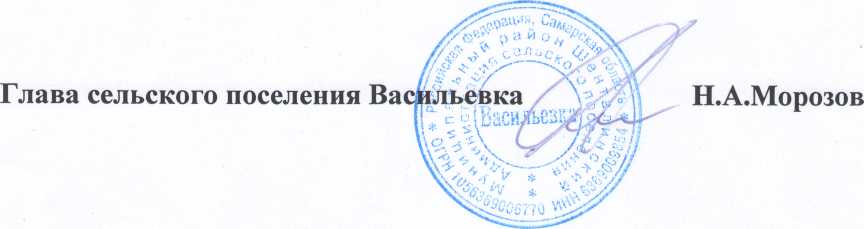 